T.C.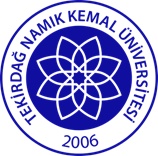 TEKİRDAĞ NAMIK KEMAL ÜNİVERSİTESİ REKTÖRLÜĞÜÇORLU MESLEK YÜKSEKOKULU STAJ ÖDEVİ BAŞVURU FORMUÇORLU MESLEK YÜKSEKOKULU MÜDÜRLÜĞÜ…………….………....BÖLÜMÜ STAJ KOMİSYONU BAŞKANLIĞI’NA2020-2021 Eğitim-Öğretim Yılı yaz staj ödevimi 12/07/2021 tarihinden itibaren yapmam hususunda müsaadelerinizi arz ederim.….... /.….... /2021Öğrenci Ad Soyad:…………………............İmza: …………….Aşağıdaki bilgilerimin doğru olduğunu beyan ederim.T.C. Kimlik No                     :……………………………….….……….............……………………Adı Soyadı                             :……………………………….……………………………….……….Öğrenci No                           :………………………………….….…………………………….…….Bölümü	:…………………………………………………………………..……..Programı	:…………………………………………………………………………Adres	:………………….…………………………………………………………………………………………………………İlçe:…………………………İl:……………………..Telefon/   e-posta	;………………………………………………………………………….Staj Ödevinin Konusu	:…………………………………………………………………………..  (Seçilecek konular Staj Ödevi duyurusunda belirtilmiştir)Staj Ödevinin Son Teslimi : 20 Ağustos 2021  tarihine kadar tamamlanarak ekte belirtilen Form No:1 ile Tekirdağ Namık Kemal Üniversitesi  Uzaktan Eğitim Merkezi (UZEM) Sistemine yüklenecektir.Bu form doldurulup imzalandıktan sonra 30 Haziran 2021 tarihine kadar corlumyo.ogr@nku.edu.tr  e-posta adresine gönderilecektir.